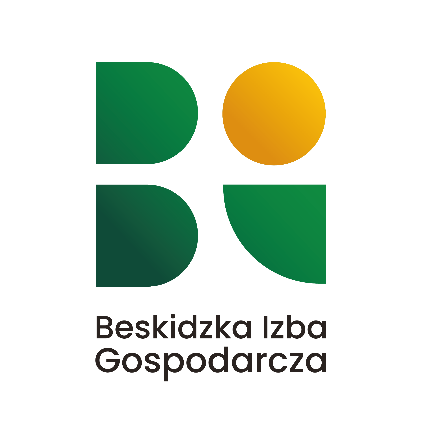 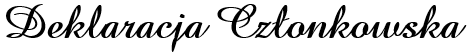 Beskidzkiej Izby GospodarczejProsimy o szczegółowe wypełnienie poniższego formularza w formie elektronicznej oraz o jego późniejsze wydrukowanie i podpisanie w wyznaczonym miejscu.Zwracam się z uprzejmą prośbą o przyjęcie mnie w poczet Członków Beskidzkiej Izby Gospodarczej. Oświadczam iż znane mi są postanowienia obowiązującego statutu Izby, które w pełni akceptuję                             i zobowiązuję się do ich przestrzegania. Ponadto oświadczam iż zapoznałem się z wysokością składek członkowskich i zobowiązuję się do ich terminowego regulowania, zgodnie z przyjętymi w Izbie zasadami.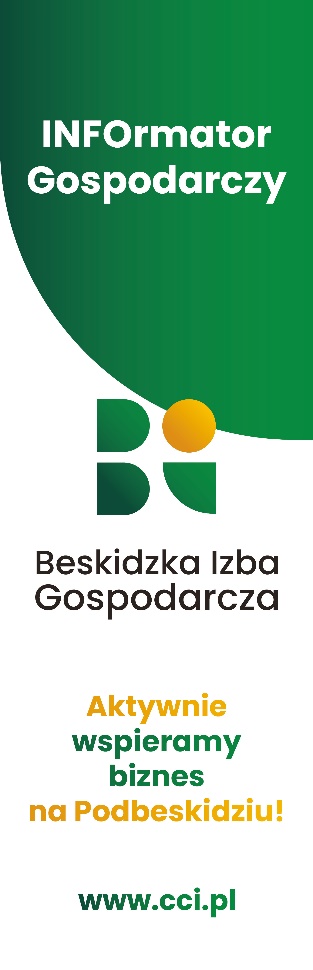 Wypełnia firma zgłaszająca akcesWypełnia przedstawiciel Zarządu IzbyA. DANE IDENTYFIKACYJNE FIRMYA. DANE IDENTYFIKACYJNE FIRMYA. DANE IDENTYFIKACYJNE FIRMY1. Pełna nazwa podmiotu gospodarczego:1. Pełna nazwa podmiotu gospodarczego:1. Pełna nazwa podmiotu gospodarczego:2. Numer REGON:3. Numer NIP:4. Numer wpisu do KRS:15. Forma prawna przedsiębiorstwa:5. Forma prawna przedsiębiorstwa:6. Data powstania:7. Braża / sektor:7. Braża / sektor:8. Rodzaj działalności:9. Zatrudnienie:210. Obrót roczny:11. Kategoria przedsiębiorstwa:31 | wpisać jeśli podmiot widnieje w KRS2 | należy podać liczbę osób zatrudnionych w przedsiębiorstwie na podstawie umowy o pracę3 | kategoria przedsiębiorstwa wg unijnej definicji MSP. Kategorię określa się w oparciu o poniższe dane biorąc pod uwagę 2 ostatnie, 	zamknięte lata obrotowe: Mikro – zatrudnia mniej niż 10 osób oraz roczny obrót lub całkowity bilans roczny nie przekracza 2 mln 	€. Małe – zatrudnia mniej niż 50 osób oraz roczny obrót lub całkowity bilans roczny nie przekracza 10 mln €. Średnie – zatrudnia 	mniej niż 250 osób oraz roczny obrót nie przekracza 50 mln € lub całkowity bilans roczny nie przekracza 43 mln €1 | wpisać jeśli podmiot widnieje w KRS2 | należy podać liczbę osób zatrudnionych w przedsiębiorstwie na podstawie umowy o pracę3 | kategoria przedsiębiorstwa wg unijnej definicji MSP. Kategorię określa się w oparciu o poniższe dane biorąc pod uwagę 2 ostatnie, 	zamknięte lata obrotowe: Mikro – zatrudnia mniej niż 10 osób oraz roczny obrót lub całkowity bilans roczny nie przekracza 2 mln 	€. Małe – zatrudnia mniej niż 50 osób oraz roczny obrót lub całkowity bilans roczny nie przekracza 10 mln €. Średnie – zatrudnia 	mniej niż 250 osób oraz roczny obrót nie przekracza 50 mln € lub całkowity bilans roczny nie przekracza 43 mln €1 | wpisać jeśli podmiot widnieje w KRS2 | należy podać liczbę osób zatrudnionych w przedsiębiorstwie na podstawie umowy o pracę3 | kategoria przedsiębiorstwa wg unijnej definicji MSP. Kategorię określa się w oparciu o poniższe dane biorąc pod uwagę 2 ostatnie, 	zamknięte lata obrotowe: Mikro – zatrudnia mniej niż 10 osób oraz roczny obrót lub całkowity bilans roczny nie przekracza 2 mln 	€. Małe – zatrudnia mniej niż 50 osób oraz roczny obrót lub całkowity bilans roczny nie przekracza 10 mln €. Średnie – zatrudnia 	mniej niż 250 osób oraz roczny obrót nie przekracza 50 mln € lub całkowity bilans roczny nie przekracza 43 mln €B. OGÓLNE DANE KONTAKTOWE*B. OGÓLNE DANE KONTAKTOWE*1. Numer telefonu:2. Adres e-mail:3. Adres strony internetowej:3. Adres strony internetowej:* | dane kontaktowe zamieszczone w tej sekcji zostaną udostępnione na stronie internetowej Beskidzkiej Izby Gospodarczej, pod 	adresem: www.cci.pl, w części: Członkowie Izby* | dane kontaktowe zamieszczone w tej sekcji zostaną udostępnione na stronie internetowej Beskidzkiej Izby Gospodarczej, pod 	adresem: www.cci.pl, w części: Członkowie IzbyC. ADRES SIEDZIBYC. ADRES SIEDZIBYC. ADRES SIEDZIBY1. Powiat:2. Miejscowość:3. Kod pocztowy:4. Ulica:4. Ulica:5. Numer ulicy / lokalu:D. ADRES KORESPONDENCYJNYD. ADRES KORESPONDENCYJNYD. ADRES KORESPONDENCYJNY1. Powiat:2. Miejscowość:3. Kod pocztowy:4. Ulica:4. Ulica:5. Numer ulicy / lokalu:6. Poczta:6. Poczta:6. Poczta:E. POZOSTAŁE INFORMACJE*E. POZOSTAŁE INFORMACJE*1. Imię i nazwisko osoby reprezentującej firmę:1. Imię i nazwisko osoby reprezentującej firmę:2. Stanowisko:2. Stanowisko:3. Bezpośredni numer telefonu:4. Bezpośredni adres e-mail:5. Imię i nazwisko osoby wyznaczonej do kontaktów roboczych z Izbą:15. Imię i nazwisko osoby wyznaczonej do kontaktów roboczych z Izbą:16. Stanowisko:6. Stanowisko:7. Bezpośredni numer telefonu:8. Bezpośredni adres e-mail:9. Imię i nazwisko osoby wyznaczonej do kontaktów w sprawach dot. projektu oszczędnościowego BIG:29. Imię i nazwisko osoby wyznaczonej do kontaktów w sprawach dot. projektu oszczędnościowego BIG:210. Stanowisko:10. Stanowisko:11. Bezpośredni numer telefonu:12. Bezpośredni adres e-mail:* | dane zamieszczone w tej sekcji będą wykorzystywane tylko i wyłącznie do wzajemnych kontaktów pomiędzy firmami członkowskimi 	a Izbą i NIE BĘDĄ UDOSTĘPNIANE PUBLICZNIE. Na podane w polach 4,8,12. adresy e-mail będą wysyłane tylko i wyłącznie 	informacje dot. spraw członkowskich oraz zaproszenia na wydarzenia organizowane przez Izbę.1 | wpisać tylko w przypadku gdy osobą wyznaczoną do kontaktów roboczych z Izbą jest osoba inna niż wymieniona w pkt 1-4.2 | wpisać w przypadku gdy firma przystępuje do Izby z zamiarem uczestnictwa w projekcie oszczędnościowym BIG.* | dane zamieszczone w tej sekcji będą wykorzystywane tylko i wyłącznie do wzajemnych kontaktów pomiędzy firmami członkowskimi 	a Izbą i NIE BĘDĄ UDOSTĘPNIANE PUBLICZNIE. Na podane w polach 4,8,12. adresy e-mail będą wysyłane tylko i wyłącznie 	informacje dot. spraw członkowskich oraz zaproszenia na wydarzenia organizowane przez Izbę.1 | wpisać tylko w przypadku gdy osobą wyznaczoną do kontaktów roboczych z Izbą jest osoba inna niż wymieniona w pkt 1-4.2 | wpisać w przypadku gdy firma przystępuje do Izby z zamiarem uczestnictwa w projekcie oszczędnościowym BIG.F. REKOMENDACJE*1. Posiadamy rekomendację dotyczącą przyjęcia firmy w poczet członków Beskidzkiej Izby Gospodarczej i/lub udziału firmy w projekcie oszczędnościowym BIG:TAK  | NIE 2. Pełna nazwa firmy członkowskiej Beskidzkiej Izby Gospodarczej udzielającej rekomendacji:*	|	posiadanie rekomendacji udzielonej przez minimum jednego aktualnego członka Beskidzkiej Izby Gospodarczej jest niezbędne do 	dopuszczenia firmy do udziału w projekcie oszczędnościowym BIG. Posiadanie rekomendacji nie jest wymagane do nabycia 	członkostwa w Beskidzkiej Izbie Gospodarczej.G. ZGODYG. ZGODYG. ZGODY1. Wyrażam zgodę na przesyłanie not statutowych z tytułu członkostwa firmy w Beskidzkiej Izbie Gospodarczej, w formie elektronicznej na wskazany adres e-mail:11. Wyrażam zgodę na przesyłanie not statutowych z tytułu członkostwa firmy w Beskidzkiej Izbie Gospodarczej, w formie elektronicznej na wskazany adres e-mail:11. Wyrażam zgodę na przesyłanie not statutowych z tytułu członkostwa firmy w Beskidzkiej Izbie Gospodarczej, w formie elektronicznej na wskazany adres e-mail:1TAK  | NIE Adres e-mail:2. Wyrażam zgodę na przetwarzanie podanych w niniejszej deklaracji członkowskiej danych osobowych na potrzeby członkostwa firmy w Beskidzkiej Izbie Gospodarczej:22. Wyrażam zgodę na przetwarzanie podanych w niniejszej deklaracji członkowskiej danych osobowych na potrzeby członkostwa firmy w Beskidzkiej Izbie Gospodarczej:22. Wyrażam zgodę na przetwarzanie podanych w niniejszej deklaracji członkowskiej danych osobowych na potrzeby członkostwa firmy w Beskidzkiej Izbie Gospodarczej:2TAK  | NIE TAK  | NIE TAK  | NIE Administratorem podanych przez Państwa danych osobowych jest Beskidzka Izba Gospodarcza (dawniej: Regionalna Izba Handlu i Przemysłu w Bielsku-Białej), z siedzibą przy ul. Wzgórze 1, 43-300 Bielsko-Biała, NIP: 547-10-11-885. Państwa dane osobowe będą przetwarzane przez okres członkostwa w Beskidzkiej Izbie Gospodarczej lub do czasu cofnięcia zgody na przetwarzanie danych osobowych, a po tym czasie przez okres wskazany przepisami prawa. Mają Państwo prawo do cofnięcia wyrażonej zgody w dowolnym momencie, bez wpływu na zgodność z prawem przetwarzania, które nastąpiło na podstawie zgody przed jej cofnięciem. Mają Państwo prawo do usunięcia danych osobowych przetwarzanych w oparciu oddzielnie wyrażone zgody o ile pozwalają na to przepisy prawa. Szczegółowe informacje dotyczące przetwarzania danych osobowych znajdują się na stronie internetowej Beskidzkiej Izby Gospodarczej pod adresem: www.cci.pl.Administratorem podanych przez Państwa danych osobowych jest Beskidzka Izba Gospodarcza (dawniej: Regionalna Izba Handlu i Przemysłu w Bielsku-Białej), z siedzibą przy ul. Wzgórze 1, 43-300 Bielsko-Biała, NIP: 547-10-11-885. Państwa dane osobowe będą przetwarzane przez okres członkostwa w Beskidzkiej Izbie Gospodarczej lub do czasu cofnięcia zgody na przetwarzanie danych osobowych, a po tym czasie przez okres wskazany przepisami prawa. Mają Państwo prawo do cofnięcia wyrażonej zgody w dowolnym momencie, bez wpływu na zgodność z prawem przetwarzania, które nastąpiło na podstawie zgody przed jej cofnięciem. Mają Państwo prawo do usunięcia danych osobowych przetwarzanych w oparciu oddzielnie wyrażone zgody o ile pozwalają na to przepisy prawa. Szczegółowe informacje dotyczące przetwarzania danych osobowych znajdują się na stronie internetowej Beskidzkiej Izby Gospodarczej pod adresem: www.cci.pl.Administratorem podanych przez Państwa danych osobowych jest Beskidzka Izba Gospodarcza (dawniej: Regionalna Izba Handlu i Przemysłu w Bielsku-Białej), z siedzibą przy ul. Wzgórze 1, 43-300 Bielsko-Biała, NIP: 547-10-11-885. Państwa dane osobowe będą przetwarzane przez okres członkostwa w Beskidzkiej Izbie Gospodarczej lub do czasu cofnięcia zgody na przetwarzanie danych osobowych, a po tym czasie przez okres wskazany przepisami prawa. Mają Państwo prawo do cofnięcia wyrażonej zgody w dowolnym momencie, bez wpływu na zgodność z prawem przetwarzania, które nastąpiło na podstawie zgody przed jej cofnięciem. Mają Państwo prawo do usunięcia danych osobowych przetwarzanych w oparciu oddzielnie wyrażone zgody o ile pozwalają na to przepisy prawa. Szczegółowe informacje dotyczące przetwarzania danych osobowych znajdują się na stronie internetowej Beskidzkiej Izby Gospodarczej pod adresem: www.cci.pl.1	|	w przypadku braku wyrażenia zgody, noty statutowe będą wysyłane przez Izbę w formie papierowej na podany w ankiecie 		członkowskiej adres korespondencyjny.2	|	wyrażenie zgody na przetwarzanie danych osobowych jest dobrowolne, jednak jej brak powoduje niemożność przyjęcia firmy                       	w poczet członków Beskidzkiej Izby Gospodarczej.1	|	w przypadku braku wyrażenia zgody, noty statutowe będą wysyłane przez Izbę w formie papierowej na podany w ankiecie 		członkowskiej adres korespondencyjny.2	|	wyrażenie zgody na przetwarzanie danych osobowych jest dobrowolne, jednak jej brak powoduje niemożność przyjęcia firmy                       	w poczet członków Beskidzkiej Izby Gospodarczej.1	|	w przypadku braku wyrażenia zgody, noty statutowe będą wysyłane przez Izbę w formie papierowej na podany w ankiecie 		członkowskiej adres korespondencyjny.2	|	wyrażenie zgody na przetwarzanie danych osobowych jest dobrowolne, jednak jej brak powoduje niemożność przyjęcia firmy                       	w poczet członków Beskidzkiej Izby Gospodarczej.H. WNIOSKIH. WNIOSKI1. Wnioskuję o zmianę standardowych warunków członkostwa w Beskidzkiej Izbie Gospodarczej oraz o zawarcie indywidualnej umowy o niestandardowej współpracy w ramach członkostwa w Beskidzkiej Izbie Gospodarczej. Jestem świadom iż zawarcie umowy o niestandardowej współpracy w ramach członkostwa w BIG spowoduje zmianę sposobu naliczania wysokości składki członkowskiej, określonej w Tabeli Opłat Członkowskich, zgodnie z postanowieniami Uchwały nr 1 Rady Beskidzkiej Izby Gospodarczej z dnia 02 marca 2023 roku.1. Wnioskuję o zmianę standardowych warunków członkostwa w Beskidzkiej Izbie Gospodarczej oraz o zawarcie indywidualnej umowy o niestandardowej współpracy w ramach członkostwa w Beskidzkiej Izbie Gospodarczej. Jestem świadom iż zawarcie umowy o niestandardowej współpracy w ramach członkostwa w BIG spowoduje zmianę sposobu naliczania wysokości składki członkowskiej, określonej w Tabeli Opłat Członkowskich, zgodnie z postanowieniami Uchwały nr 1 Rady Beskidzkiej Izby Gospodarczej z dnia 02 marca 2023 roku.TAK  | NIE* *	| w przypadku zaznaczenia odpowiedzi NIE podpis osoby/osób 	reprezentujących firmę nie jest wymagany2. Podpis osoby/osób reprezentujących firmę:……………………………………………………………………………………I. DATA PRZYSTĄPIENIA / PODPISI. DATA PRZYSTĄPIENIA / PODPIS1. Imię i nazwisko reprezentanta firmy:4. Podpis osoby/osób reprezentujących firmę:……………………………………………………………………………………2. Stanowisko:2. Stanowisko:3. Data wypełnienia deklaracji (RRRR-MM-DD):15. Pieczęć przedsiębiorstwa:1	datę złożenia podpisu deklaracji członkowskiej uznaje się za datę 	przystąpienia do Izby. Przyjęcie w poczet członków Izby następuje 	na podstawie uchwały zarządu Izby, w terminie do 7 dni roboczych 	liczonych od dnia wpływu deklaracji do biura izby. Wypełnioną 	deklarację członkowską należy wydrukować i podpisać a następnie 	złożyć osobiście lub przesłać na adres biura izby: Beskidzka Izba 	Gospodarcza, ul. Wzgórze 1, 43-300 Bielsko-Biała.1	datę złożenia podpisu deklaracji członkowskiej uznaje się za datę 	przystąpienia do Izby. Przyjęcie w poczet członków Izby następuje 	na podstawie uchwały zarządu Izby, w terminie do 7 dni roboczych 	liczonych od dnia wpływu deklaracji do biura izby. Wypełnioną 	deklarację członkowską należy wydrukować i podpisać a następnie 	złożyć osobiście lub przesłać na adres biura izby: Beskidzka Izba 	Gospodarcza, ul. Wzgórze 1, 43-300 Bielsko-Biała.1	datę złożenia podpisu deklaracji członkowskiej uznaje się za datę 	przystąpienia do Izby. Przyjęcie w poczet członków Izby następuje 	na podstawie uchwały zarządu Izby, w terminie do 7 dni roboczych 	liczonych od dnia wpływu deklaracji do biura izby. Wypełnioną 	deklarację członkowską należy wydrukować i podpisać a następnie 	złożyć osobiście lub przesłać na adres biura izby: Beskidzka Izba 	Gospodarcza, ul. Wzgórze 1, 43-300 Bielsko-Biała.UCHWAŁA ZARZĄDU IZBYUCHWAŁA ZARZĄDU IZBYZarząd Beskidzkiej Izby Gospodarczej, na podstawie otrzymanej deklaracji członkowskiej, postanawia o przyjęciu / odmowie przyjęcia* firmy w poczet członków Izby, z dniem złożenia niniejszej deklaracji członkowskiej w biurze izby.Zarząd Beskidzkiej Izby Gospodarczej, na podstawie otrzymanej deklaracji członkowskiej, postanawia o przyjęciu / odmowie przyjęcia* firmy w poczet członków Izby, z dniem złożenia niniejszej deklaracji członkowskiej w biurze izby.Data przyjęcia uchwały (DD-MM-RRRR):|___|___| - |___|___| - |___|___|___|___|Indywidualny Numer Członkowski:|___|___|___|___|* Data zawarcia umowy o niestandardowej współpracy w ramach członkostwa w BIG (DD-MM-RRRR):|___|___| - |___|___| - |___|___|___|___|Załączniki: 	Umowa o niestandardowej współpracy w ramach 	członkostwa w BIGUzasadnienie (w przypadku odmowy):………………………………………………………………………………………………………………………………………………………………………………………………………………………………………………………………………………………………………………………………………………………………………………………………………………………………………………………………………………………………………………………………………………………………………………………………………* niepotrzebne skreślićUzasadnienie (w przypadku odmowy):………………………………………………………………………………………………………………………………………………………………………………………………………………………………………………………………………………………………………………………………………………………………………………………………………………………………………………………………………………………………………………………………………………………………………………………………………* niepotrzebne skreślićPodpis przedstawiciela Zarządu Izby:……………………………………………………………………………………Podpis przedstawiciela Zarządu Izby:……………………………………………………………………………………